04-143 ЛАЗ-697Р "Турист" 4х2 туристский автобус среднего класса, дверей 1+1, мест 33 + гид, снаряжённый вес 7.55 тн, полный 10.88 тн, ЗиЛ-130ВЯ 150 лс, 85 км/час, 4603 экз., г. Львов 1978-82, 1985 г.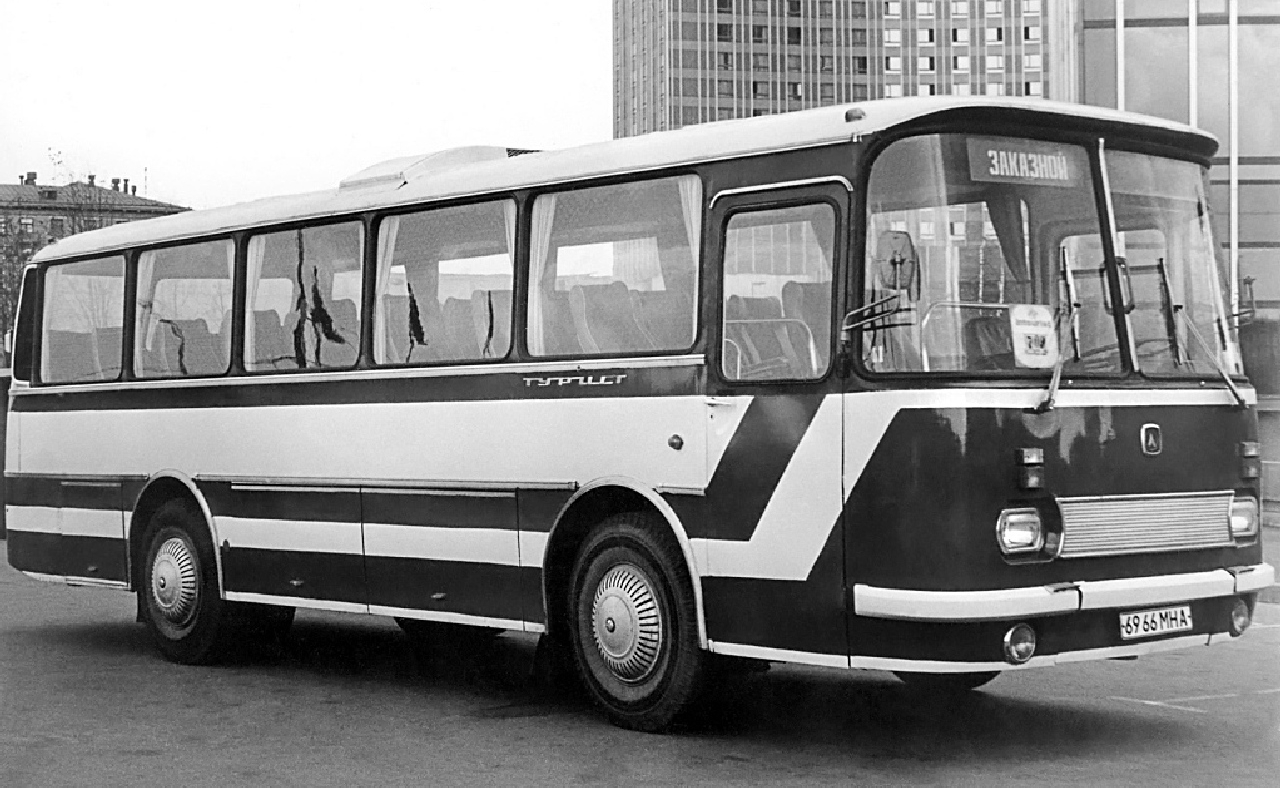 ЛАЗ-697 «Турист» — советский туристический автобус среднего класса, выпускавшийся Львовским автобусным заводом. Автобус предназначался для междугородных линий небольшой протяжённости, экскурсионных поездок, применения на экспрессных линиях специального назначения. ЛАЗ-697 был унифицирован с городским автобусом ЛАЗ-695.Автобус имел ряд модификаций, выпускавшихся с 1959 по 1985 год:    ЛАЗ-697 «Турист» (1959—1963) — имел двигатель ЗиЛ-164 мощностью 109 л.с.    ЛАЗ-697Е «Турист» (1961—1969) — с двигателем ЗиЛ-130 в 150 л.с. Результатом изменений стало повышение максимальной скорости автобусов до 87 км/ч. Однако поставляемые партии новых двигателей были небольшими, поэтому наряду с модифицированными моделями завод продолжал выпускать «старые» автобусы. Внешне «старые» и «новые» машины друг от друга не отличались. Так продолжалось до 1964 года, когда зиловские поставки силовых агрегатов стали регулярными, а новый двигатель полностью вытеснил старую модель.      ЛАЗ-697М «Турист» (1970—1975) — модернизация автобуса, переходный вариант к автобусу ЛАЗ-697Н, основное отличие новый кузов с высокими боковыми окнами, но со старой передней панелью кузова. Изменения коснулись и трансмиссии машины. Заводской задний мост заменили на более совершенный – «Раба», венгерского производства, а рулевое управление оборудовали гидроусилителем.  В 1974 году кузов был модернизирован (задняя боковая часть, новые воздуховоды в двигатель и последние боковые окна) для перехода на модель ЛАЗ-697Н.    ЛАЗ-697Н «Турист» (1975—1979) — автобус с новой передней панелью кузова. Начиная с 1977 года получил новые светотехнические приборы соответствующие ЕЭК ООН. Опытные образцы появились ещё в конце 60-х годов. Так же к XXV съезду КПСС для обслуживания делегатов съезда, была построена партия автобусов «Люкс», отличавшихся повышенной комфортностью.    ЛАЗ-697Р «Турист» (1978—1982), (1985) — последняя модификация среднего междугороднего автобуса семейства 697. Традиционно новый автобус от старого отличался незначительно. Самым ярким отличием ЛАЗ-697Р от ЛАЗ-697Н было отсутствие задней входной двери, от нее снова было решено отказаться, из-за того что ее наличие уменьшало число посадочных мест. Ну и другая примета, по которой можно было отличить новую модель от старой, - это расположение поворотников. У ЛАЗ-697Р указатели поворотов имели более современную квадратную форму и располагались непосредственно над фарами. У ЛАЗ-697Н поворотники располагались сбоку от фар, форма у них была круглая.   Отличался системой вентиляции салона. Окна лишились форточек, а вместо них на крыше появился воздухозаборник, кроме того автобус отличался усиленным кузовом и его повышенной антикоррозийной стойкостью. Выпуск семейства средних междугородних автобусов серии 697 был прекращён в 1982 году, в пользу расширения производства большого междугороднего автобуса семейства ЛАЗ-699 отличавшегося большим количеством мест (41, вместо 33 у ЛАЗ-697Р). В 1985 году для будущего XXVII съезда КПСС заводом была построена небольшая разовая партия "люксовых" автобусов этого семейства. Двигатель у ЛАЗ-697 располагался сзади. В подвеске были корректирующие пружины, работающие параллельно с рессорами. Сиденья использовались двухместные с регулируемым углом наклона спинки. Вместимость автобуса составляла 33 человека. Под полом салона находились багажные отсеки. Для экскурсовода предусматривалось отдельное дополнительное кресло – 34-е, с возможностью поворота на 180 градусов.   Все модификации автобусов 697 серии относились к среднему классу, а время не стояло на месте. Нужна была машина с большим количеством посадочных мест. Поэтому в 1985 году производство старых "Туристов" было полностью прекращено. Им на смену пришел новый 41-местный ЛАЗ-699, отправив 697-ю серию в категорию «ретро-автобусы»  Технические характеристики ЛАЗ-697 "Турист" '1958–85ЛАЗ-697Н "Турист" '12.1974–79ЛАЗ-697Н "Турист" '12.1974–79ЛАЗ-697Р "Турист" '1978–85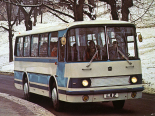 1974–19791974–1979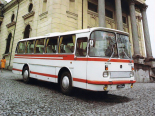 1978–1985основные основные основные основные расположение руля слеваслеваслеваколичество дверей 222количество мест всего 343434общая вместимость 343434конструкция рамнаярамнаярамнаягеометрия геометрия геометрия геометрия колёсная база 4 190 мм4 190 мм4 190 ммгабариты длина 9 190 мм 9 190 мм 9 195 мм ширина 2 500 мм 2 500 мм 2 500 мм высота 2 900 мм 2 900 мм 2 980 мм колея колея колея колея передняя 2 116 мм2 116 мм2 116 ммзадняя 1 850 мм1 850 мм1 850 ммдорожный просвет стандарт 200 мм200 мм200 мммассамассамассамассаснаряженная 7 300 кг7 300 кг7 300 кгполная 10 625 кг10 625 кг10 625 кгдвигатель двигатель двигатель двигатель название ЗиЛ-130Я2ЗиЛ-130Я2ЗиЛ-130Я2расположение сзади, поперечносзади, поперечносзади, поперечносистема питания карбюраторкарбюраторкарбюраторцилиндры/клапаны V8V8V8степень сжатия 6,56,56,5объем 6 000 см³6 000 см³6 000 см³мощность 150 л.с.150 л.с.150 л.с.крутящий момент 410 Нм410 Нм410 Нмв диапазоне от 1 800 об/мин1 800 об/мин1 800 об/минв диапазоне до 2 000 об/мин2 000 об/мин2 000 об/минтопливо А-76А-76А-76охлаждение жидкостноежидкостноежидкостноетрансмиссия трансмиссия трансмиссия трансмиссия привод заднийзаднийзаднийкоробка передач МКПП 5МКПП 5МКПП 5сцепление Однодисковое сухоеОднодисковое сухоеОднодисковое сухоеподвеска и рулевое управление подвеска и рулевое управление подвеска и рулевое управление подвеска и рулевое управление тип рулевого управления Глобоидальный червяк с трехгребневым роликом, передаточное число 23,5 Глобоидальный червяк с трехгребневым роликом, передаточное число 23,5 Глобоидальный червяк с трехгребневым роликом, передаточное число 23,5 тип передней подвески (уст.) На продольных полуэллиптических рессорах с корректирующими пружинами. Амортизаторы гидравлические телескопические На продольных полуэллиптических рессорах с корректирующими пружинами. Амортизаторы гидравлические телескопические На продольных полуэллиптических рессорах с корректирующими пружинами. Амортизаторы гидравлические телескопические тип задней подвески (уст.) На продольных полуэллиптических рессорах с корректирующими пружинами. Амортизаторы гидравлические телескопические На продольных полуэллиптических рессорах с корректирующими пружинами. Амортизаторы гидравлические телескопические На продольных полуэллиптических рессорах с корректирующими пружинами. Амортизаторы гидравлические телескопические электрика электрика электрика электрика напряжение бортовой сети напряжение бортовой сети 12 V12 Vдинамические характеристики динамические характеристики динамические характеристики динамические характеристики максимальная скорость максимальная скорость 85 км/ч85 км/чограничитель скорости ограничитель скорости нетнетэксплуатационные характеристики эксплуатационные характеристики эксплуатационные характеристики эксплуатационные характеристики угол въезда угол въезда 11 °11 °угол съезда угол съезда 12 °12 °объем топливного бака объем топливного бака 150+150 л150+150 лрасход топлива расход топлива на трассе 35 л/100кмна трассе 35 л/100кмразворот диаметр                                         19 мразворот диаметр                                         19 мразворот диаметр                                         19 мразворот диаметр                                         19 мтормозная система тормозная система тормозная система тормозная система ABS нет нет нет передние тормоза передние тормоза передние тормоза передние тормоза описание Барабанные, привод раздельный, пневматический Барабанные, привод раздельный, пневматический Барабанные, привод раздельный, пневматический тип барабанные барабанные барабанные задние тормоза задние тормоза задние тормоза задние тормоза описание Барабанные, привод раздельный, пневматический Барабанные, привод раздельный, пневматический Барабанные, привод раздельный, пневматический тип барабанные барабанные барабанные колёса и диски колёса и диски колёса и диски колёса и диски передние ?J × 20 ???/?? R20 ?J × 20 ???/?? R20 ?J × 20 ???/?? R20 задние ?J × 20 ???/?? R20 ?J × 20 ???/?? R20 ?J × 20 ???/?? R20 место производства Львовский ордена Трудового Красного Знамени автобусный завод им. 50-летия СССР, г. Львов, Львовская обл., УССР Львовский ордена Трудового Красного Знамени автобусный завод им. 50-летия СССР, г. Львов, Львовская обл., УССР Львовский ордена Трудового Красного Знамени автобусный завод им. 50-летия СССР, г. Львов, Львовская обл., УССР 